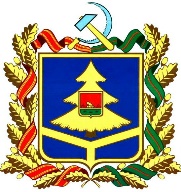 УПРАВЛЕНИЕ ГОСУДАРСТВЕННЫХ ЗАКУПОКБРЯНСКОЙ ОБЛАСТИ__________________________________________________________________П Р И К А Зот 11 октября2016 года №  197-П                                           г. БрянскОб утверждении положения оборганизации работы при поступлении от государственных гражданских служащих,замещающих должности государственной гражданской службы Брянской области в управлении  государственных закупок Брянской области, уведомлений представителянанимателя о намерении выполнять иную оплачиваемую работу (о выполнении иной оплачиваемой работы)В целях обеспечения реализации части 2 статьи 14 Федерального закона от 27 июля 2004 года N 79-ФЗ "О государственной гражданской службе Российской Федерации"ПРИКАЗЫВАЮ:1. Утвердить прилагаемое Положение об организации работы при поступлении от государственных гражданских служащих, замещающих должности государственной гражданской службы Брянской области в управлении государственных закупок Брянской области, уведомлений представителя нанимателя о намерении выполнять иную оплачиваемую работу (о выполнении иной оплачиваемой работы).2. Ведущему консультанту организационно-правового отдела (Чужиковой Г.А.) ознакомить государственных гражданских служащих, замещающих должности государственной гражданской службы Брянской области в управлении государственных закупок Брянской области, с настоящим Приказом.3. Контроль за исполнением Приказа оставляю за собойНачальник управления                                                             В.А. ВойстроченкоОзнакомлены:УтвержденоПриказом управления государственных закупок Брянской областиот 11 октября 2016 года N 197-ППОЛОЖЕНИЕоб организации работы при поступлении от государственных гражданских служащих, замещающих должности государственной гражданской службы Брянской области в управлении государственных закупок Брянской области, уведомлений представителя нанимателяо намерении выполнять иную оплачиваемую работу(о выполнении иной оплачиваемой работы)1. Настоящим Положением определяется организация работы при поступлении от государственных гражданских служащих, замещающих должности государственной гражданской службы Брянской области в управлении государственных закупок Брянской области (далее - гражданские служащие), уведомлений представителя нанимателя о намерении выполнять иную оплачиваемую работу (о выполнении иной оплачиваемой работы).2. К иной оплачиваемой работе относится работа, которая выполняется на основании трудового и (или) гражданско-правового договора (договоров) помимо работы, выполняемой гражданским служащим в соответствии со служебным контрактом и должностным регламентом.3. Гражданский служащий письменно уведомляет представителя нанимателя о намерении выполнять иную оплачиваемую работу до начала ее выполнения.4. Вновь назначенный гражданский служащий, осуществляющий иную оплачиваемую работу на день назначения на должность государственной гражданский службы Брянской области в управлении государственных закупок Брянской области, уведомляет представителя нанимателя о выполнении иной оплачиваемой работы в день назначения на должность государственной гражданский службы Брянской области в управлении государственных закупок Брянской области.5. Уведомление о намерении выполнять иную оплачиваемую работу (о выполнении иной оплачиваемой работы) (далее - уведомление) составляется гражданским служащим в отношении каждого вида и места выполнения иной оплачиваемой работы на период срока ее выполнения на имя представителя нанимателя в произвольной форме или по форме согласно приложению 1 к настоящему Положению.6. Уведомление не позднее следующего рабочего дня со дня получения представителем нанимателя передается представителем нанимателя (после ознакомления) для регистрации должностному лицу кадровой службы, ответственному за работу по профилактике коррупционных и иных правонарушений.7. Уведомление регистрируется в день его передачи представителем нанимателя должностному лицу кадровой службы, ответственным за работу по профилактике коррупционных и иных правонарушений в журнале регистрации уведомлений представителя нанимателя об иной оплачиваемой работе по форме согласно приложению 2 к настоящему Положению.8. Копия зарегистрированного в установленном порядке уведомления выдается гражданскому служащему на руки либо направляется по почте с уведомлением о получении.Подлинник уведомления приобщается к личному делу гражданского служащего.9. Должностное лицо кадровой службы, ответственное за работу по профилактике коррупционных и иных правонарушений анализирует поступившее уведомление на предмет наличия конфликта интересов или возможности возникновения конфликта интересов.10. В случае выявления по результатам анализа признаков конфликта интересов или возможности возникновения конфликта интересов при осуществлении гражданским служащим иной оплачиваемой работы должностное лицо кадровой службы, ответственное за работу по профилактике коррупционных и иных правонарушений представляет представителю нанимателя предложение о проведении проверки соблюдения гражданским служащим требований к служебному поведению в соответствии с Положением о проверке достоверности и полноты сведений, представляемых гражданами, претендующими на замещение должностей государственной гражданской службы Брянской области, и государственными гражданскими служащими Брянской области, и соблюдения государственными гражданскими служащими Брянской области требований к служебному поведению, утвержденным Указом Губернатора Брянской области от 22 октября 2014 года N 334.Приложение 1к Положению об организации работы при поступлении от государственных гражданских служащих, замещающих должности государственной гражданской службы Брянской области в управлении государственных закупок Брянской области, уведомленийпредставителя нанимателя о намерении выполнять иную оплачиваемую работу(о выполнении иной оплачиваемой работы)                                   Начальнику управления государственных закупок Брянской области                                   ________________________________________                                                   (Ф.И.О.)                                   ________________________________________                                          (наименование должности,                                   ________________________________________                                         структурного подразделения)                                   _______________________________________,                                                   (Ф.И.О.)                                   проживающего(ей) по адресу:_____________                                   _______________________________________,                                   контактный телефон: ____________________                                Уведомление               о намерении выполнять иную оплачиваемую работу                  (о выполнении иной оплачиваемой работы)    В    соответствии   с   частью 2 статьи 14     Федерального      законаот 27 июля   2004 года  N 79-ФЗ  "О  государственной   гражданской   службеРоссийской      Федерации"      уведомляю      Вас      о     том,      чтоя _________________________________________________________________________            (намерен(а) выполнять иную оплачиваемую работу;                  выполняю иную оплачиваемую работу)в _________________________________________________________________________(полное наименование организации, где будет осуществляться (осуществляется)___________________________________________________________________________            иная оплачиваемая работа, адрес данной организации)по _______________________________________________________________________.            (трудовому договору, гражданско-правовому договору,                        авторскому договору и т.п.)Вид деятельности __________________________________________________________                (педагогическая, научная, творческая или иная деятельность)Характер выполняемой работы _______________________________________________                           (чтение лекций, проведение практических занятий,                                 прием зачетов и экзаменов, руководство                                 по написанию курсовых работ, выпускных                                квалификационных работ, написание статей,                                подготовка экспертного заключения и др.).Дата начала выполнения иной оплачиваемой работы с "___" __________ 20 __ г.Срок действия договора (по выполнению иной оплачиваемой работы) ___________    Выполнение указанной иной  оплачиваемой  работы  не повлечет  за  собойконфликта интересов.    При   выполнении   указанной   работы  обязуюсь  соблюдать  требования,предусмотренные        статьями 17,  18,  19     Федерального        законаот 27 июля    2004 года  N 79-ФЗ   "О  государственной  гражданской  службеРоссийской Федерации"." ____" _______________ 20___ г. _____________ _________________________            (дата)                 (подпись)     (расшифровка подписи)Регистрационный номер в журнале регистрации уведомлений ___________________Дата регистрации уведомления "____" ___________ 20 ___ г.___________________________________________________________________________             (Ф.И.О, наименование должности, подпись лица,                    зарегистрировавшего уведомление)Приложение 2к Положению об организации работы при поступлении от государственных гражданских служащих, замещающих должности государственной гражданской службы Брянской области в управлении государственных закупок Брянской области, уведомленийпредставителя нанимателя о намерении выполнять иную оплачиваемую работу (о выполнении иной оплачиваемой работы)ЖУРНАЛрегистрации уведомлений представителянанимателя об иной оплачиваемой работеNп/пДата регистрации уведомленияФ.И.О. подавшего уведомлениеПодпись подавшего уведомлениеКраткое содержание уведомленияФ.И.О. регистратораПодпись регистратора1234567